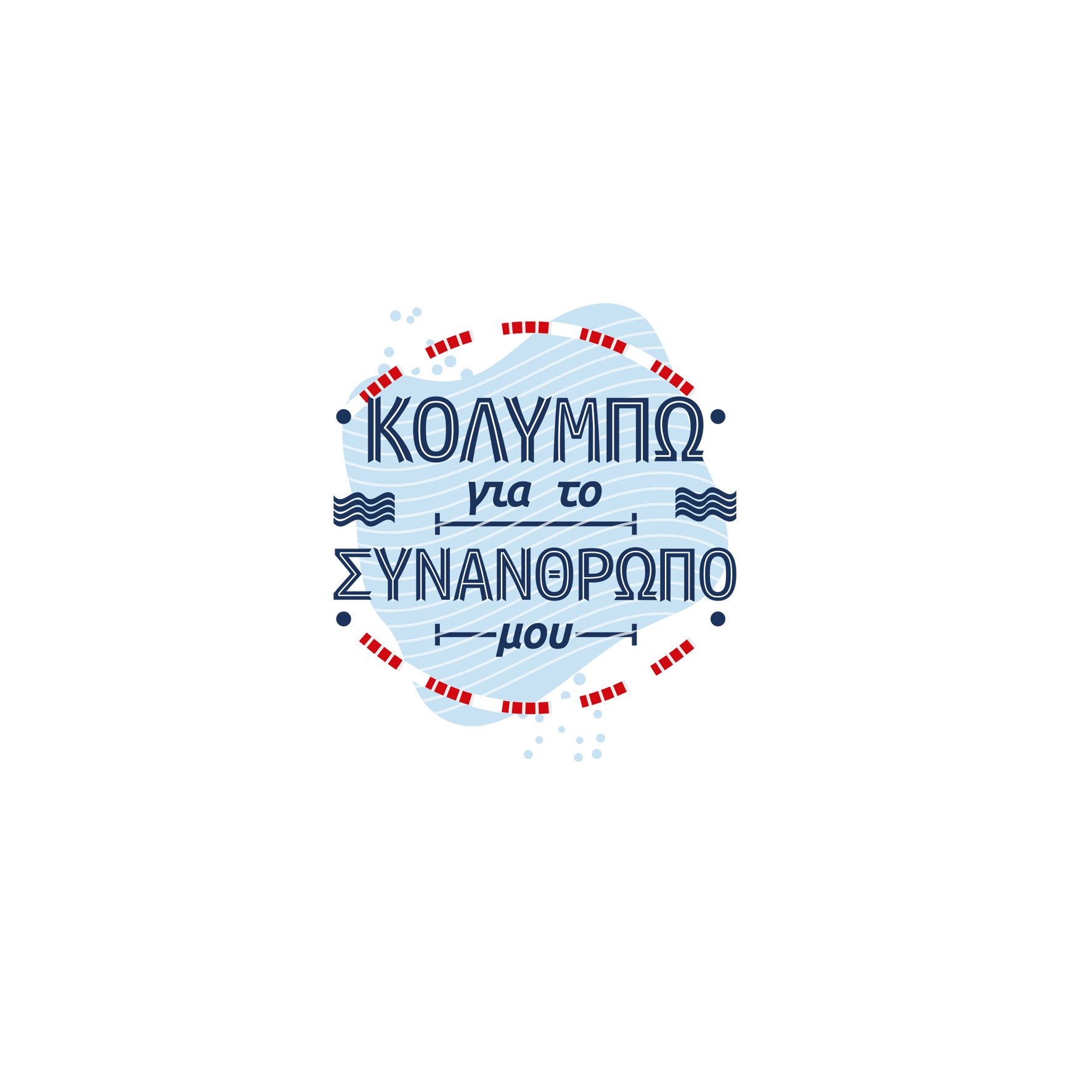 ΚΑΝΟΝΙΣΜΟΙΑτομικό Αγώνισμα 1000μ ΕλεύθεροΘα τηρηθεί σειρά προτεραιότητας βάση ημερομηνίας παραλαβής δήλωσης συμμετοχής. Το αγώνισμα θα ξεκινά με τον πρώτο αθλητή της κάθε διαδρομής και θα ακολουθούν οι υπόλοιποι σε σειρά και διαφορά ο ένας από τον άλλο κάθε 10”  δευτερόλεπτα.Τα χρονόμετρα θα ξεκινήσουν με την εκκίνηση του πρώτου αθλητή και στον τερματισμό θα αφαιρείται ο ανάλογος χρόνος από τον κάθε αθλητή βάση της σειράς εκκίνησης του. Πχ. θα αφαιρεθούν 10”δευτ. από τον 2ο αθλητή, 20”δευτ από τον 3ο, 30”δευτ. από τον 4ο κ.ο.κ.  Οι αθλητές δικαιούνται να χρησιμοποιήσουν όποιο στυλ κολύμβησης θέλουν ή ακόμη και να το αλλάξουν κατά την διάρκεια του αγώνα. Οι αθλητές δικαιούνται να κάνουν παύση και να κρατηθούν από τον τοίχο ή την διαδρομή.Οι αθλητές ΔΕΝ δικαιούνται να χρησιμοποιήσουν ως πλεονέκτημα το τράβηγμα της διαδρομής. Δικαίωμα συμμετοχής €10 / Αθλητή.Για λόγους κατάταξης θα ισχύσουν οι ηλικιακές κατηγορίες που έχει καθορίσει η Κυπριακής Ομοσπονδίας κολύμβησης για το 2023 οι οποίες έχουν ως εξής:Προαγωνιστική Αγόρια/Κορίτσια:  2011 - μετάΠαμπαίδες - Παγκορασίδες:  2009 - 20010Παίδες - Κορασίδες:  2007 - 2008Νέοι - Νεάνιδες:  2005 - 2006Άνδρες - Γυναίκες:  2004 - Ομαδικό Αγώνισμα 5 Χ 200μ Μικτή Ομαδική ΕλεύθεροΚάθε ομάδα θα συμμετέχει με 5 αθλητέςΚάθε αθλητής θα διανύει την απόσταση των 200μΓια λόγους κατάταξης θα ισχύσουν οι κατηγορίες:ΆνδρεςΓυναίκεςΜικτή (Άνδρες & Γυναίκες)Δικαίωμα συμμετοχής:  €50/Ομάδα ΈπαθλαΟι καλύτεροι χρόνοι σε όλες τις κατηγορίες και αγωνίσματα θα θεωρούνται “Καλύτεροι χρόνοι Αγώνων”.Θα δοθεί δίπλωμα συμμετοχής σε όλους τους συμμετέχοντες. Θα βραβευθούν οι τρεις πρώτοι νικητές σε κάθε κατηγορία του κάθε αγωνίσματος.Θα δοθεί μετάλλιο συμμετοχής σε όλους τους υπόλοιπους αθλητές. Υποβολή δηλώσεων συμμετοχήςΓια ανήλικους αθλητές/τριες η υπογραφή γονέα/κηδεμόνα είναι υποχρεωτική και  θα θεωρείται ως συγκατάθεση συμμετοχής. Τελευταία ημερομηνία υποβολής δηλώσεων συμμετοχής η Τετάρτη 3 Μαΐου 2023Το δικαίωμα συμμετοχής θα καταβάλλεται στο Κολυμβητήριο Ιακώβου ή κατά την ώρα εγγραφής των αθλητών την ημέρα της εκδήλωσης.Οι δηλώσεις θα πρέπει να κατατεθούν στοΚολυμβητήριο Ιακώβου (25384020, 99151020) & Email: iacovouswimmingcentre@gmail.com